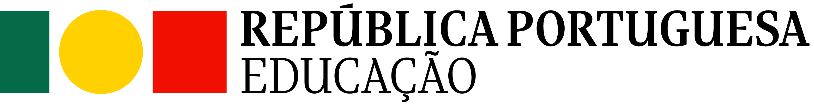 AGRUPAMENTO DE ESCOLAS DE MOURE E RIBEIRA DO NEIVAEscola Básica de_________________________Ano Letivo de 202_/202_Medidas de Suporte à Aprendizagem e à Inclusão para Alunos que Beneficiam de Medidas Seletivas(Da responsabilidade do professor da disciplina)- Artigos 8.º, 9.º e 28.º do Dec-Lei 54/2018 -Identificação do AlunoDificuldades do Aluno e Nível Atual de Realização (Síntese)Data: ____/____/________O Professor: _________________________________________________Nome: Ano/Turma: Data de Nascimento:Data de Nascimento:Idade:Idade:Idade:anosDisciplina:Docente: Medidas Universais (assinalar com X as medidas a implementar):Diferenciação Pedagógica / Acomodações curriculares [alíneas a) e b) do n.º 2 do artigo 8.º do Decreto-Lei n.º 54/2018]Sentar o aluno de frente para o quadro.Ajustar o ritmo da aula à capacidade de compreensão do aluno.Sentar o aluno perto do professor/apresentação.Segmentar apresentações longas.Sentar o aluno junto de um colega modelo positivo.Conceder mais tempo para a concretização das tarefas.Proporcionar um local na sala onde a criança possa trabalhar isoladamente, quando necessário.Apresentar sugestões para a gestão do tempo, por exemplo, através de colocação de post-its na mesa.Proporcionar um local na sala onde a criança possa trabalhar isoladamente, quando necessário.Apresentar sugestões para a gestão do tempo, por exemplo, através de colocação de post-its na mesa.Proporcionar um local na sala onde a criança possa trabalhar isoladamente, quando necessário.Apresentar sugestões para a gestão do tempo, por exemplo, através de colocação de post-its na mesa.Proporcionar o uso de espaços alternativos para trabalhar tarefas específicas.Disponibilizar tempo extra para o processamento de informação e para responder a perguntas.Proporcionar o uso de espaços alternativos para trabalhar tarefas específicas.Disponibilizar tempo extra para o processamento de informação e para responder a perguntas.Proporcionar o uso de espaços alternativos para trabalhar tarefas específicas.Disponibilizar tempo extra para o processamento de informação e para responder a perguntas.Organizar o espaço da sala de aula de forma a não conter estímulos que possam ser distrativos para o aluno.Redução da extensão dos conteúdos (uma parte mais pequena do texto para ler, para o ditado, etc.).Organizar o espaço da sala de aula de forma a não conter estímulos que possam ser distrativos para o aluno.Redução da extensão dos conteúdos (uma parte mais pequena do texto para ler, para o ditado, etc.).Organizar o espaço da sala de aula de forma a não conter estímulos que possam ser distrativos para o aluno.Redução da extensão dos conteúdos (uma parte mais pequena do texto para ler, para o ditado, etc.).Facultar pistas visuais gráficas.Reduzir a quantidade e a extensão do trabalho.Facultar notas orientadoras e organizadores gráficos.Estabelecer e realizar algumas tarefas de forma rotineiraFacultar exemplos do produto final.Usar produtos de apoio quando necessários.Colocar “lembretes” na mesa do aluno, como por exemplo, listas de vocabulário, alfabeto, tabuada…Recorrer ao material concretizador, sempre que necessário, e tê-lo sempre ao alcance do aluno.Colocar “lembretes” na mesa do aluno, como por exemplo, listas de vocabulário, alfabeto, tabuada…Recorrer ao material concretizador, sempre que necessário, e tê-lo sempre ao alcance do aluno.Colocar “lembretes” na mesa do aluno, como por exemplo, listas de vocabulário, alfabeto, tabuada…Recorrer ao material concretizador, sempre que necessário, e tê-lo sempre ao alcance do aluno.Disponibilizar notas ou guias de estudo a alunos com dificuldades na coordenação óculo-manual, evitando que tenham de copiar do quadro.Disponibilizar suportes auditivos para limitar a quantidade de texto que o aluno deve ler.Disponibilizar notas ou guias de estudo a alunos com dificuldades na coordenação óculo-manual, evitando que tenham de copiar do quadro.Disponibilizar suportes auditivos para limitar a quantidade de texto que o aluno deve ler.Disponibilizar notas ou guias de estudo a alunos com dificuldades na coordenação óculo-manual, evitando que tenham de copiar do quadro.Disponibilizar suportes auditivos para limitar a quantidade de texto que o aluno deve ler.Dar instruções claras ao aluno, uma de cada vez, não sobrecarregando o aluno com muitas informações ao mesmo tempo.Usar o computador para apoiar na aprendizagem dos conteúdos.Dar instruções claras ao aluno, uma de cada vez, não sobrecarregando o aluno com muitas informações ao mesmo tempo.Dar instruções claras ao aluno, uma de cada vez, não sobrecarregando o aluno com muitas informações ao mesmo tempo.Usar materiais visuais e concretos nas aulas.Verbalizar os pontos-chave, para a sua compreensão.Utilizar um tamanho de letra superior sempre que adequado.Escrever os pontos-chave, para a sua assimilação.Motivar o aluno para a leitura recreativa.Assegurar que o aluno compreendeu as orientações dadas.Articular os conteúdos com os interesses do aluno.Dramatizar ou mimar conceitos.Definir metas ajustadas ao ritmo do aluno.Apoiar na interpretação das questões apresentadas por escrito.Apoio direto na realização das tarefas, sempre que necessário.Produzir com maior frequência exercícios práticos de expressão oral/escrita e de aplicação de conhecimentos.Utilizar estratégias cooperativas: posicionar o aluno junto de um colega mais capaz para o apoiar (tutoria de pares), p. ex..Produzir com maior frequência exercícios práticos de expressão oral/escrita e de aplicação de conhecimentos.Utilizar estratégias cooperativas: posicionar o aluno junto de um colega mais capaz para o apoiar (tutoria de pares), p. ex..Produzir com maior frequência exercícios práticos de expressão oral/escrita e de aplicação de conhecimentos.Utilizar estratégias cooperativas: posicionar o aluno junto de um colega mais capaz para o apoiar (tutoria de pares), p. ex..Apreender o vocabulário previamente, na apresentação dos conteúdos.Aumentar as interações orais professor/aluno e aluno/colegas.Levar o aluno a verbalizar as instruções e os conteúdos aprendidos.Manter a proximidade ao aluno.Treinar o raciocínio lógico/abstrato através de exercícios práticos.Prestar maior atenção ao trabalho do aluno.Auxiliar o aluno na resolução de problemas simples da vida real.Dar “feedback” contínuo.Outras acomodações curriculares ou medidas de diferenciação pedagógica:Outras acomodações curriculares ou medidas de diferenciação pedagógica:Outras acomodações curriculares ou medidas de diferenciação pedagógica:Outras acomodações curriculares ou medidas de diferenciação pedagógica:Outras acomodações curriculares ou medidas de diferenciação pedagógica:Promoção do comportamento pró-social[alínea d) do n.º 2 do artigo 8.º do Decreto-Lei n.º 54/2018]Utilizar regras simples e claras.Utilizar estratégias de autodeterminação.Colocar na sala de aula pistas visuais que induzam a comportamentos apropriados.Estimular a autonomia do aluno.Colocar na sala de aula pistas visuais que induzam a comportamentos apropriados.Colocar na sala de aula pistas visuais que induzam a comportamentos apropriados.Aumentar a frequência de intervenções verbais estimulantes.Permitir pausas em tarefas longas.Treinar competências organizativas.Permitir saídas/entradas da sala de aulas/pequenas pausas.Incentivar e valorizar os métodos de trabalho e os trabalhos de casa.Utilizar semanalmente instrumentos para registo do comportamento.Ajudar a manter a área de trabalho do aluno livre de materiais desnecessários.Ajudar a manter a área de trabalho do aluno livre de materiais desnecessários.Implementar um sistema de gestão de comportamento.Ajudar a manter a área de trabalho do aluno livre de materiais desnecessários.Fomentar o desenvolvimento do aluno no domínio socio-afetivo.Utilizar um caderno ou bloco de notas com as tarefas e trabalhos de casa/planeamento.Utilizar um caderno ou bloco de notas com as tarefas e trabalhos de casa/planeamento.Promover a autoestima e a autoconfiança do aluno.Utilizar um caderno ou bloco de notas com as tarefas e trabalhos de casa/planeamento.Reforçar as atitudes corretas, não as erradas.Reforçar o controlo sobre os trabalhos de casa e os trabalhos no caderno diário.Reforçar o controlo sobre os trabalhos de casa e os trabalhos no caderno diário.Valorização dos sucessos do aluno, por pequenos que sejam.Reforçar o controlo sobre os trabalhos de casa e os trabalhos no caderno diário.Reforço positivo com estímulos (pôr o carimbo de uma carinha sorridente no trabalho que acabou de realizar...)Reforçar o controlo sobre a assiduidade e/ou pontualidade.Reforço positivo com estímulos (pôr o carimbo de uma carinha sorridente no trabalho que acabou de realizar...)Reforço positivo com estímulos (pôr o carimbo de uma carinha sorridente no trabalho que acabou de realizar...)Solicitar um maior envolvimento dos encarregados de educação na vida escolar do aluno.Solicitar um maior envolvimento dos encarregados de educação na vida escolar do aluno.Dar uma maior valorização à participação do aluno na sala de aulas.Solicitar um maior envolvimento dos encarregados de educação na vida escolar do aluno.Outras medidas de promoção do comportamento pró-social:Outras medidas de promoção do comportamento pró-social:Outras medidas de promoção do comportamento pró-social:Outras medidas de promoção do comportamento pró-social:Outras medidas de promoção do comportamento pró-social:Intervenção com foco académico ou comportamental em pequenos grupos[alínea e) do n.º 2 do artigo 8.º do Decreto-Lei n.º 54/2018]Frequentar apoio educativo.Implementar a tutoria de pares.Integrar grupo de homogeneidade relativa.Participar em trabalhos de grupo.Promover o trabalho colaborativo.Fazer parte de equipas de projeto.Outras formas de intervenção em pequeno grupo com foco académico ou comportamental:Outras formas de intervenção em pequeno grupo com foco académico ou comportamental:Outras formas de intervenção em pequeno grupo com foco académico ou comportamental:Outras formas de intervenção em pequeno grupo com foco académico ou comportamental:Outras formas de intervenção em pequeno grupo com foco académico ou comportamental:Adaptações ao processo de avaliação (artigo 28.º do Decreto-Lei n.º 54/2018)Diversificação dos instrumentos de recolha de informação:Permitir o uso da calculadora.      1.  prova adaptada.Permitir ao aluno escrever na folha de teste.      2. inquéritos,Permitir tempo extra no teste.      3. entrevistas,Permitir pausas durante um teste.      4. registos vídeo ou áudio.Permitir a realização do teste em outro local.      5. trabalhos/projetos individuais.Realizar o teste em sala à parte.      6. trabalhos/projetos de grupo.Permitir a realização do teste num outro horário.Enunciados em formato digital.Facultar o teste em outro formato.Tempo suplementar para a realização da prova.Fornecer testes em formato ampliado.Leitura de enunciados.Permitir a transcrição do teste.A utilização da sala separada.Fornecer testes/provas em formatos alternativos. Ex.: áudio, Braille, etc.Facultar pistas visuais.Permitir que o aluno responda através de computador.Ajustar o vocabulário dos questionários ao perfil cognitivo do aluno.Permitir que o aluno responda oralmente.Elaborar questionários com frases curtas e diretas.Permitir o uso do dicionário ou um suporte com o vocabulário essencial.Usar preferencialmente itens de escolha múltipla, respostas curtas, preenchimento de lacunas, correspondência.Apoiar o aluno na interpretação das questões das fichas de avaliação e de outros trabalhos de avaliação, realizados na aula.Usar preferencialmente itens de escolha múltipla, respostas curtas, preenchimento de lacunas, correspondência.Apoiar o aluno na interpretação das questões das fichas de avaliação e de outros trabalhos de avaliação, realizados na aula.Fazer revisões utilizando questões semelhantes às dos testes.Permitir a consulta do livro ou de apontamentos/notas.Observações / Outras adaptações ao processo de avaliação:Observações / Outras adaptações ao processo de avaliação:Observações / Outras adaptações ao processo de avaliação:Observações / Outras adaptações ao processo de avaliação:Observações / Outras adaptações ao processo de avaliação:Medidas SeletivasAdaptações Curriculares não Significativas [alínea b) do n.º 2 do artigo 9.º do Decreto-Lei n.º 54/2018]Disciplina deAluno: Nesta disciplina não são necessárias adaptações curriculares não significativas.Adaptações ao nível dos objetivos e dos conteúdos: priorização, sequenciação ou introdução de objetivos específicos[alínea b) do artigo 2.º do Decreto-Lei n.º 54/2018]Adaptações ao nível dos objetivos e dos conteúdos: priorização, sequenciação ou introdução de objetivos específicos[alínea b) do artigo 2.º do Decreto-Lei n.º 54/2018]Adaptações ao nível dos objetivos e dos conteúdos: priorização, sequenciação ou introdução de objetivos específicos[alínea b) do artigo 2.º do Decreto-Lei n.º 54/2018]Adaptações ao nível dos objetivos e dos conteúdos: priorização, sequenciação ou introdução de objetivos específicos[alínea b) do artigo 2.º do Decreto-Lei n.º 54/2018]Instrumentos de Avaliação a UtilizarDescritores do Perfil dos Alunos a priorizarDomínios/Temas/ ÁreasAprendizagens EssenciaisAções EstratégicasInstrumentos de Avaliação a Utilizar